Physically Active Numeracy: Add Sum Fun John BylJOHNBYL50@gmail.comWant More?www.canadago4sport.comwww.gophersport.comTwitter & Instagram => @canadago4sport (for weekly posting of a new game)Description: Learning Math through Physical Activity and Learning Physical Activity through Math. Participate in active games that involve both mathematics and physical activity. Working your mind as we work the body. Learning to be more mathematically and physically literate. Some equipment used in session to be given to attendees.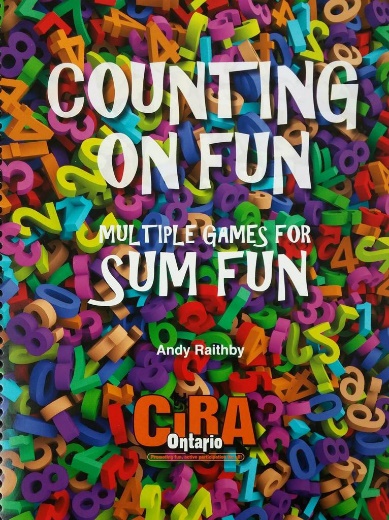 Great resource: https://www.ciraontario.com/countingonfunWorkshop Objectives:Learn and experience the integration of mathematics with physical activity.Lear the importance and simplicity of using physical activity in a classroom setting.Learn about safety considerations for physical activity in a classroom setting.Learn about helping the whole child learn through their whole being. Workshop Agenda:Opening RPS Introhttps://www.canadago4sport.com/Warmups/Rock-Paper-Scissors-Four-Corner-IntroductionsGeometric Shapes Gathered from a Square	4 cones and puzzle pieceshttps://www.canadago4sport.com/Numeracy/Geometric-Shapes-Gathered-from-a-SquareIn twos Ready Set Shoot (add, multiply, subtract plus, subtract negative)https://www.canadago4sport.com/Numeracy/Ready-Set-Shoot-Dice Tag Odd/Even				2 Large Die (and 1 small dice per player)1 half pool noodle per playerhttps://www.canadago4sport.com/Numeracy/Dice-Tag%E2%80%94Odd-or-EvenAddMultiplySouth Pole  (Plus)True/False math…https://www.canadago4sport.com/Numeracy/True-and-FalsePlanks till odd—grab bean bag for a point	1 Bean Bag  per 2 playersIn threesPaint Palette Relay				6 rainbow beanbags per teamhttps://www.canadago4sport.com/Numeracy/Paint-Pallette-Relay0-5... Relay					Numbered Topple TubesIn sixesStryke’N Bowl					Six Toppletubes plus 4 foam ballsIn order first to 12 pins knocked overhttps://www.canadago4sport.com/Numeracy/StrykeN-the-PinsIn order first to pass 50 pointshttps://www.canadago4sport.com/Numeracy/StrykeN-the-Pins-to-Over-50In order first to exactly 30https://www.canadago4sport.com/Numeracy/StrykeN-the-Pins-to-Exactly-40 Tic Tac Toe 					Beanbagshttps://www.canadago4sport.com/Numeracy/Tic-Tac-Toe%E2%80%94No-Grid- Tic Tac Toe in push up			Beanbagshttps://www.canadago4sport.com/Numeracy/Tic-Tac-Toe%E2%80%94No-Grid-With-Push-Up Tic Tac Toe with run			Beanbagshttps://www.canadago4sport.com/Numeracy/Tic-Tac-Toe%E2%80%94No-Grid-Relay Topple Tic Tachttps://www.canadago4sport.com/Numeracy/Topple-Tic-TacRelay make a math word—quick math		Deck of cards & pool noodles (SUM)Math works			  		10 numbered cones and deck of cardsFive Finger Fling—in groups with exercise 	1 Decks of cards (1-10 with win take a                                                                                                    (one hop, two hop, lunge with number)                break and lose do 5 squats)Larger groups or all Heel-Toe Tag with correct is not It 		3 playing cards per player5 noodles per five playershttps://www.canadago4sport.com/Numeracy/Heel-Toe-TagAddhttps://www.canadago4sport.com/Numeracy/Tag-and-AddMultiplyhttps://www.canadago4sport.com/Numeracy/Tag-and-MultiplyDividehttps://www.canadago4sport.com/Numeracy/Tag-and-DividePing Pong 7https://www.canadago4sport.com/Numeracy/Ping-Pong-7Zero In—Number between 0-100 (5 Jacks-/+5 Squats) Bring from home 48 dice 2 decks of cardsFelt markerPaint Palette slips